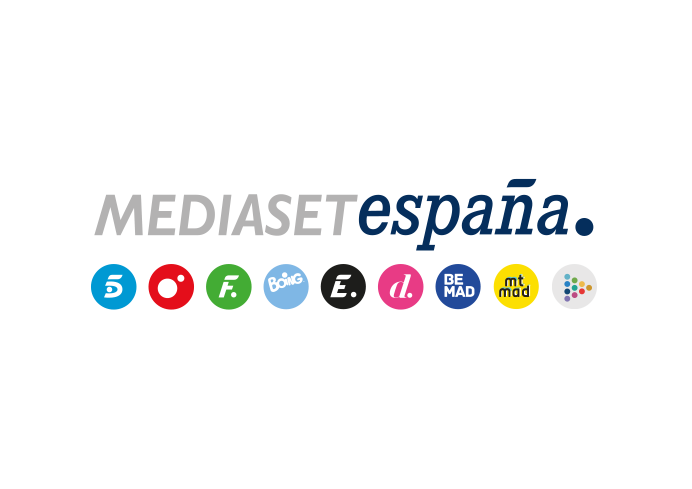 Madrid, 30 de agosto de 2021El Stade Reims-Paris Saint Germain emitido en Telecinco, partido de fútbol de liga extranjera más visto de la historia de la tv en nuestro país Con 2,2M y un 18,6% de share, encabezó el ranking de los espacios con mayor audiencia del día, con 6,6 puntos de ventaja sobre la oferta de Antena 3 (12%) en su franja. Arrasó entre los jóvenes de 13 a 24 años (32,3%), sus principales seguidoresCuatro se impuso ayer a La Sexta en el día (5,3% vs. 3,7%) y en todas las franjas del domingoMás de 2,2M de espectadores y un 18,6% de share siguieron anoche en Telecinco el debut de Leo Messi en el Paris Saint Germain en un encuentro frente al Stade Reims, convirtiéndose en el partido de fútbol de liga extranjera más visto en la historia de la televisión en nuestro país. También fue el espacio con mayor audiencia del domingo, con 6,6 puntos de ventaja sobre la oferta del segundo operador, Antena 3 (12%). El evento deportivo creció hasta el 20,8% de share en target comercial, con sus mayores seguidores entre los jóvenes de 13 a 24 años (32,3%) y de 25 a 34 años (27,7%). Por mercados regionales destacaron Madrid (24,1%), Canarias (23,7%), Galicia (21,2%), Asturias (20,2%), Cataluña (19,8%), Baleares (19,4%) y Andalucía (19%) al superar la media nacional. Un total de 6.734.000 espectadores conectaron al menos durante un minuto con el partido en Telecinco.Asimismo, en Telecinco también lideraron ‘Socialité by Cazamariposas’ (15,6% y 1M), con su mejor dato en domingo de agosto, y ‘Viva la vida’ (13,6% y 1,3M) al superar la oferta de Antena 3 en sus respectivas franjas (10,5% y 11,4%).Telecinco fue ayer la televisión más vista del domingo con un 13,2% de share, por delante de Antena 3 en las franjas de day time (12,5% vs. 10,8%); la mañana (11,7% vs. 5,7%); la tarde (14,2% vs. 10,7%); y el prime time (14,9% vs. 14%). También se alzó con el triunfo del target comercial, con un 12,8% frente al 9,4% de su principal competidor.Cuatro también se impone a La Sexta en el día y en todas las franjasDe igual forma, Cuatro (5,3%) aventajó en el total día a La Sexta (3,7%), a la que superó también en todas las franjas: mañana (5,4% vs. 3,6%), sobremesa (5,8% vs. 4,8%); tarde (5,5% vs. 3,7%); prime time (5,5% vs. 3,8%), late night (5,5% vs. 2,7%), day time (5,5% vs. 3,8%) y target comercial (6,8% vs. 3,8%).Destacó el resultado de la doble entrega de Home Cinema con las películas ‘The blackout: la invasión’ con un 7,2% y un 10,6% en target comercial y ‘La leyenda de la máscara’ con un 4,9% y un 5,9% en target comercial, con datos por encima de la oferta de La Sexta en sus franjas (4,5% y 2,6%, respectivamente). De igual forma, en el prime time ‘Viajeros Cuatro México’ con un 4,8% y un 6,4% en target comercial, ‘Viajeros Cuatro Medellín’ con un 5,9% y un 7,4% en target comercial, y ‘Cuarto Milenio’, con un 5,8% y un 7,5% en target comercial, se impusieron a las distintas ofertas de La Sexta en sus respectivas franjas (4,2%, 2,6% y 2,9%). Fin de semana: el regreso de ‘Viernes Deluxe’, líder en la noche del viernesEn el fin de semana, el regreso a la parrilla de Telecinco del programa ‘Viernes Deluxe’ fue la opción más seguida de la noche con un 14,4% de share y 1.076.000 espectadores, frente a la oferta de Antena 3 que incluía el espacio ‘Family Feud’ (9,7%).